Итоги смотра-конкурса «Лучшее оформление группы к Новому году»          Новый год - самый сказочный, чудесный  и таинственный праздник. А праздник хочется ощущать  и взрослым, и детям.  Именно поэтому в детском саду было принято решение провести конкурс на лучшее оформление групп для того, чтобы подарить  детям, педагогам, родителям, друг другу массу эмоций, создать настоящую новогоднюю сказку,  и чтобы это запомнилось надолго.     Было разработано положение о конкурсе и, уже с начала  декабря,  детский сад стал преображаться и ждать прихода Деда Мороза.     Смотр – конкурс состоялся 25 декабря 2023 года. В этот же день были подведены итоги.      В смотре - конкурсе приняли участие педагоги всех возрастных групп совместно с родителями.  Каждая группа была украшена в определенном стиле, подобрали праздничную сказочную новогоднюю тематику. Помещения детского сада преобразились, засияли разноцветными красками. В группах воцарилась сказочная атмосфера.        Педагоги с детьми и родителями приняли активное участие: проявили фантазию, творчество, креативность.       Подводя итог смотра-конкурса «Лучшее оформление группы к Новому году», жюри отметило, что в каждой группе была своя «изюминка».       Первое место присудили младшей группе за эстетичность и творческий подход, воспитатели: Кокоева Д.Т. и Габараева А.В.. Второе место – старшей группе, воспитатели: Тедеева Д.И. и Кодзаева Л.В.  и третье место получили логопед Джабиева В.И. и музыкальный руководитель Бадасян С.Н. за оформление коридора и лестничной площадки.       Особая благодарность родителям за поддержку и активное участие!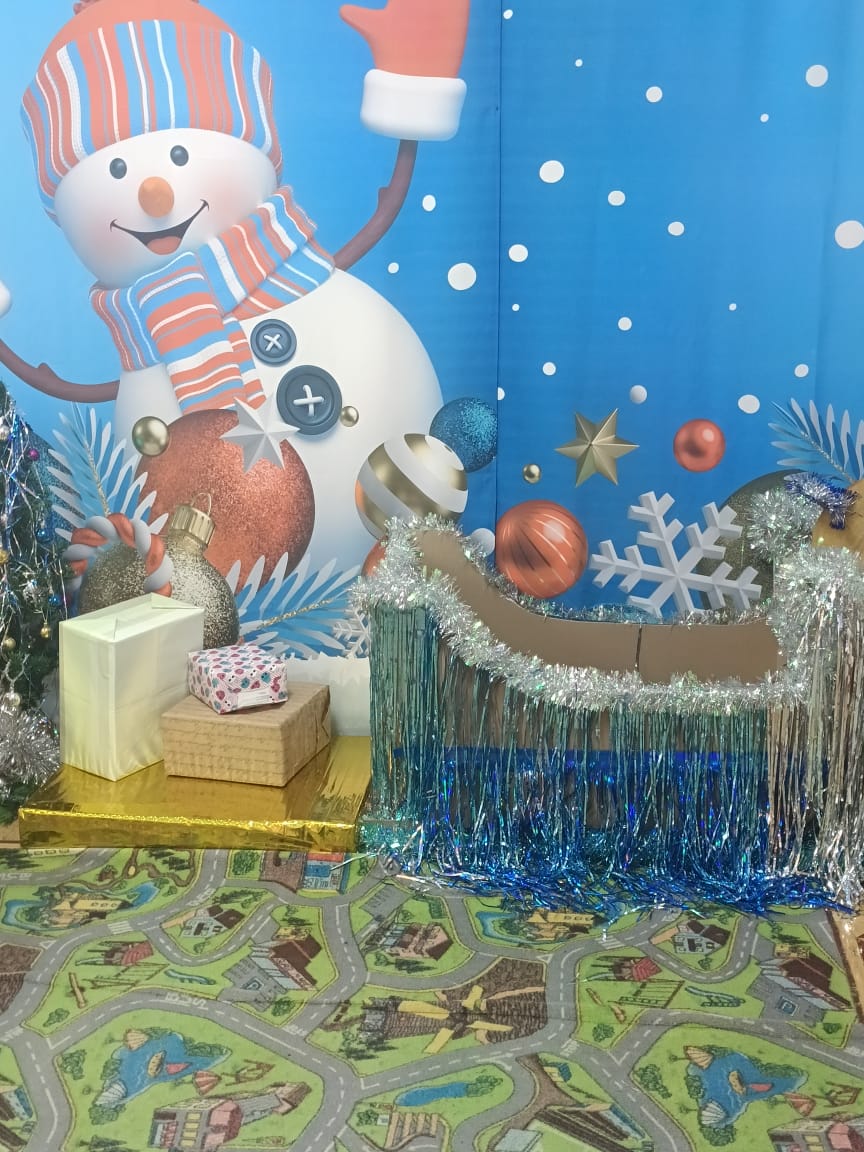 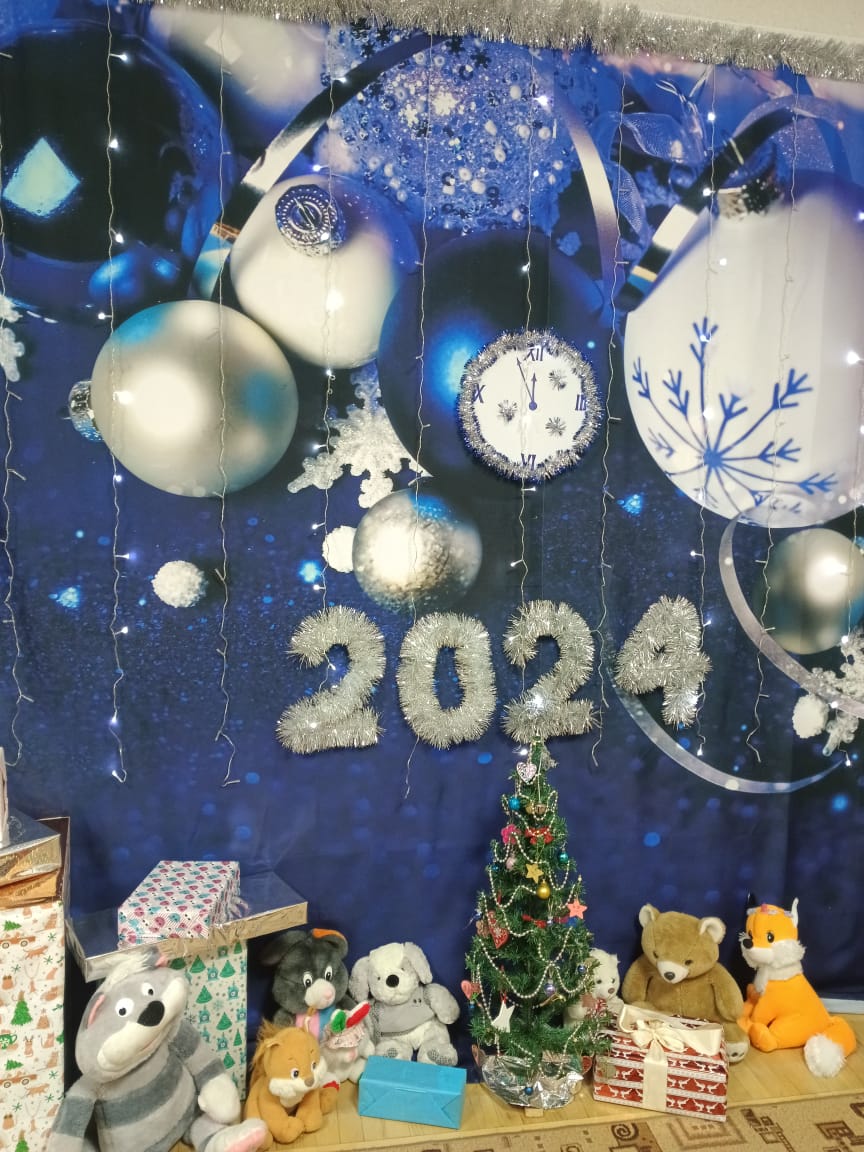 